Космический реализм космонавтов и астронавтовКосмос – это теперь наша действительность. Пришло время увидеть и обрисовать красоту безграничного пространства, окружающего нашу голубую планету. Художественное творчество стало неожиданно популярно среди космонавтов и астронавтов.Алексей Архипович Леонов первым вышел в открытый космос.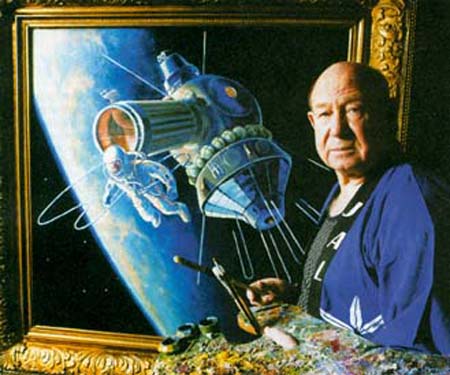 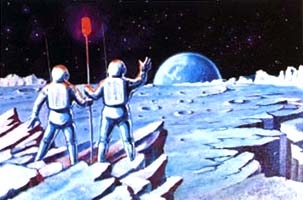 А.Леонов «Человек на Луне»Владимир Александрович Джанибеков летал в космос 5 раз.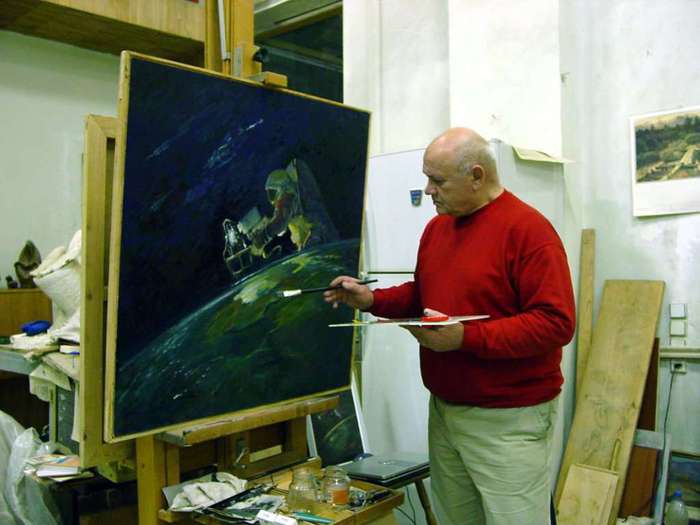    Увлечен живописью Алан Бин, летавший на «Скайлэб», прошедшийся по Луне четвертым из землян.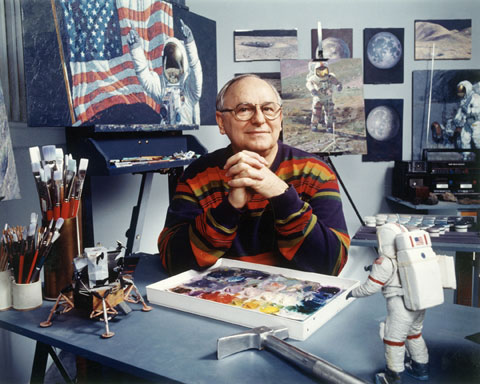 Майкл Коллинз летал в космос на «Джемини» и страховал товарищей на лунной орбите во время исторического полета «Аполлона-11».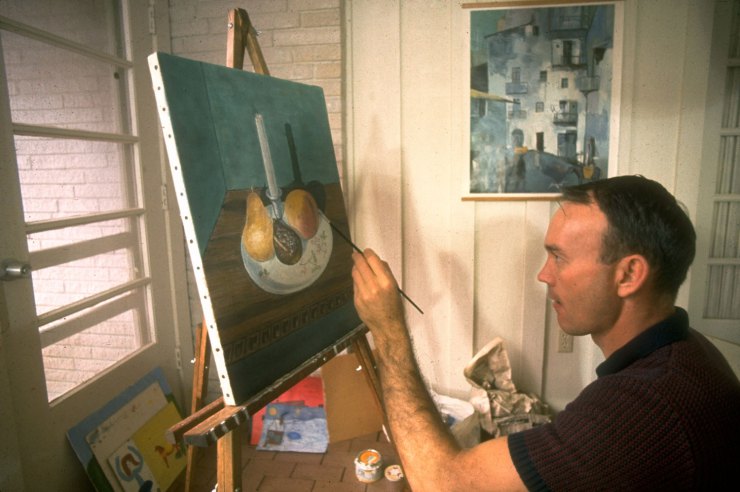    Ресурсы   http://bibliodvorik12.blogspot.ru/2015/10/blog-        post_22.html  http://propagandahistory.ru/858/Budushchee-  sovetskogo-kosmosa-v-kartinakh-Andreya-Sokolova-i-Alekseya-Leonova/http://fantlab.ru/blogarticle32447   Контактная информация  ФИО: Салимова Мадина Ганиятулловна  Адрес: Николо-Погореловская сельская              библиотека- филиал № 23  E-Mail:marina-safonovo@bk.ru	  Телефон: 7-12-46, 8-967-988-88-34На первой странице: А.Леонов «Впереди Земля»МБУК «Сафоновская РЦБС»                                                         Тот,                   кто держит путь на звезду,                                           не меняется.                                Леонардо да Винчи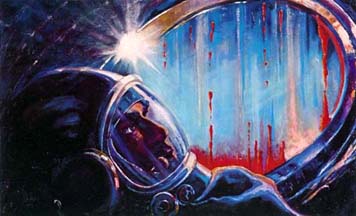 К  55-летию  полёта в космоспервого  космонавта  ЗемлиЮрия  Алексеевича ГагаринаСафоново, 2016 г.Космичность  искусства Леонардо и РерихаXXI век открывает новые грани творческого наследия как  Леонардо да Винчи, так и Николая Рериха.. Сегодня мы открываем космичность их искусства. Убедительность этого открытия состояла в том, что оно было сделано не на Земле, а именно в Космосе    первым космонавтом         Ю. А. Гагариным, который, передавая свои впечатления из космоса, не задумываясь, метко и точно сравнил их с картинами Н.К.Рериха: «...Неописуемая цветовая гамма. Необычно, как на полотнах Рериха». 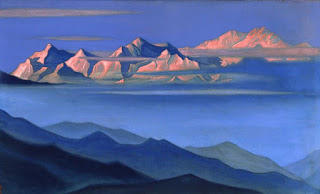 Н. Рерих "Канченджанга"Ну а неземные горы в произведениях Леонардо, они, наверное, пришли к нему из дальних миров и отражают ландшафты неведомых нам звездных образований. 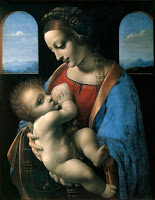 Л. да Винчи «Мадонна Литта» Будто какой-то космический дух витает над гигантскими каменными складками земли. Будто какой-то космический дух витает над гигантскими каменными складками земли .Подобную мысль высказал Евгений Богат:  «Я не исключаю варианта, при котором люди, первыми ступившие на камни, песок или лаву иных, может быть, фантастически далеких от нас небесных тел, подумают: «Совсем как на картинах Леонардо».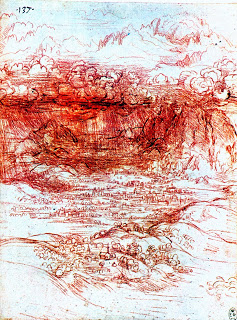 Л. да Винчи «Ливень в Альпах»  Это новшество с цветовыми плоскостями гор и их разбегающимися линиями, впервые введенное в живописи Леонардо, стало впоследствии важнейшим элементом в искусстве Н. Рериха.  Н.Рерих "Жемчуг исканий"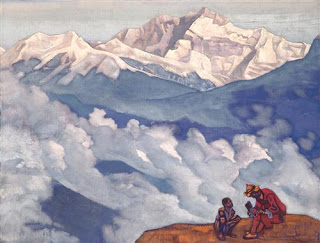 Леонардо и Рерих совсем оторвались от земли в изображении переднего плана. У них нет подробной прорисовки речных долин, и художники начинают свой полет не с привычных низин, а сразу с высоты гор. Оттого и видится им больше, и сам полет кажется бесконечным и беспредельным. Художник–фантаст Андрей СоколовПланета есть колыбель разума,                 но нельзя вечно жить в колыбели...К.Э.ЦиолковскийНа заре космонавтики казалось очевидным, что масштабное освоение космоса, создание поселений на Луне и на Марсе, полёты к другим звёздам – это дело обозримого будущего. Эту мечту изобразил художник -фантаст А. Соколов.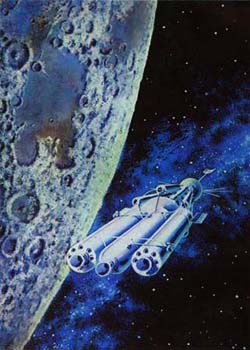 А.Соколов «На орбите луны»Космический корабль, отправившийся с земной орбиты, замедляется, приближаясь к Луне. Яркое солнце освещает корабль и лунную поверхность, с резкими тенями кольцевых гор. Отраженный свет Земли окрашивает все голубоватым оттенком... 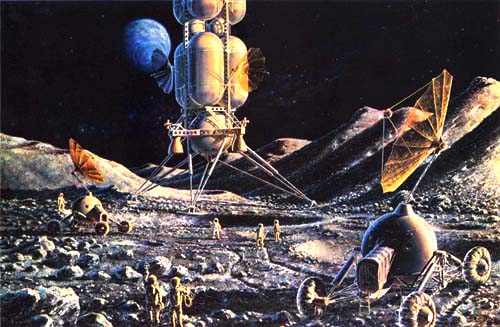 А.Соколов « На луне, грузы прибыли»Лунопорт принимает первые корабли: одна за другой прилуняются грузовые ракеты. В них запасы топлива, научное оборудование, пища и, конечно, письма с Большой Земли.